ГОСУДАРСТВЕННЫЙ КОМИТЕТ РЕСПУБЛИКИ БАШКОРТОСТАН ПО РАЗМЕЩЕНИЮ ГОСУДАРСТВЕННЫХ ЗАКАЗОВОСОБЕННОСТИ УЧАСТИЯподрядчиков в открытых аукционах в электронной форме на выполнение строительно-монтажных работ для государственных, муниципальных нужд и нужд бюджетных учрежденийУфа – 2013 г.I. Используемые термины и сокращенияЗакон № 94-ФЗ – Федеральный закон от 21 июля 2005 года
№ 94-ФЗ «О размещении заказов на поставки товаров, выполнение работ, оказание услуг для государственных и муниципальных нужд».Заказчики – государственные органы, органы управления государственными внебюджетными фондами, органы местного самоуправления, казенные учреждения и иные получатели бюджетных средств, бюджетные учреждения. Уполномоченные органы – органы исполнительной власти, органы местного самоуправления, уполномоченные на осуществление функций по размещению заказов для заказчиков.Участник размещения заказа – любое юридическое лицо независимо от организационно-правовой формы, формы собственности, места нахождения и места происхождения капитала или любое физическое лицо, в том числе индивидуальный предприниматель.Официальный сайт – официальный сайт Российской Федерации в информационно-телекоммуникационной сети «Интернет» для размещения информации о размещении заказов на поставки товаров, выполнение работ, оказание услуг  www.zakupki.gov.ru.Контракт – государственный или муниципальный контракт, а также гражданско-правовой договор бюджетного учреждения на поставки товаров, выполнение работ, оказание услуг для нужд соответствующих заказчиков.Электронная площадка – сайт в информационно-телекоммуникационной сети «Интернет», на котором проводятся открытые аукционы в электронной форме.II. Общие требования к участникам размещения заказа при проведении торгов,условия допуска к участию в торгахУчастником размещения заказа может быть любое юридическое лицо независимо от организационно-правовой формы, формы собственности, места нахождения и места происхождения капитала или любое физическое лицо, в том числе индивидуальный предприниматель. Участие в размещении заказов может быть ограничено только в случаях, предусмотренных Законом № 94-ФЗ и иными федеральными законами.Участники размещения заказов имеют право выступать в отношениях, связанных с размещением заказов на поставки товаров, выполнение работ, оказание услуг для нужд заказчиков, как непосредственно, так и через своих представителей. Полномочия представителей участников размещения заказа подтверждаются доверенностью, выданной и оформленной в соответствии с гражданским законодательством, или ее нотариально заверенной копией.При размещении заказа путем проведения торгов к участникам размещения заказа устанавливаются следующие обязательные требования:1) соответствие участников размещения заказа требованиям, устанавливаемым в соответствии с законодательством Российской Федерации к лицам, осуществляющим поставки товаров, выполнение работ, оказание услуг, являющихся предметом торгов (наличие свидетельств СРО);2) непроведение ликвидации участника размещения заказа - юридического лица и отсутствие решения арбитражного суда о признании участника размещения заказа - юридического лица, индивидуального предпринимателя банкротом и об открытии конкурсного производства;3) неприостановление деятельности участника размещения заказа в порядке, предусмотренном Кодексом Российской Федерации об административных правонарушениях, на день подачи заявки на участие в конкурсе или заявки на участие в аукционе;4) отсутствие у участника размещения заказа задолженности по начисленным налогам, сборам и иным обязательным платежам в бюджеты любого уровня или государственные внебюджетные фонды за прошедший календарный год, размер которой превышает двадцать пять процентов балансовой стоимости активов участника размещения заказа по данным бухгалтерской отчетности за последний завершенный отчетный период. При этом заказчик, уполномоченный орган, комиссия по размещению заказов не вправе возлагать на участников размещения заказа обязанность подтверждать соответствие требованиям, указанным в пунктах 2 – 4.Также заказчик, уполномоченный орган вправе установить к участникам размещения заказа дополнительные требования:1) отсутствие в предусмотренном Законом № 94-ФЗ реестре недобросовестных поставщиков сведений об участниках размещения заказа;2) требование выполнения участниками размещения заказа за последние пять лет работ по строительству, реконструкции, капитальному ремонту объекта капитального строительства, относящихся к той же группе, подгруппе или одной из нескольких групп, подгрупп работ в соответствии с номенклатурой товаров, работ, услуг для нужд заказчиков, утвержденной приказом Министерства экономического развития Российской Федерации от 7 июня 2011 года №273, на выполнение которых размещается заказ, стоимость которых составляет не менее чем двадцать процентов начальной (максимальной) цены контракта, на право заключить который проводится аукцион (при размещении заказа на выполнение работ по строительству, реконструкции, капитальному ремонту объекта капитального строительства с начальной (максимальной) ценой контракта более пятидесяти миллионов рублей).III. Содержание заявок на участие в открытом аукционе в электронной формеСхема №1. Подача заявок на участие в открытом аукционе в электронной форме при размещении заказа на выполнение работ, оказание услуг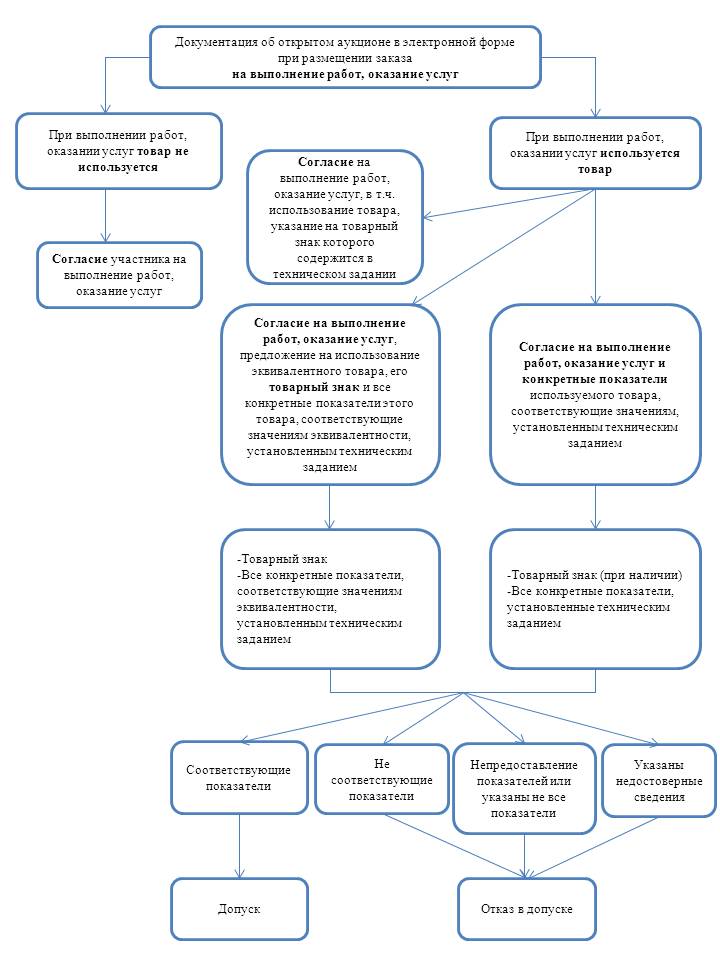 Варианты формирования первых частей заявок на участие в торгах приведены ниже.ВАРИАНТ 1. Участнику размещения заказа необходимо выразить ТОЛЬКО согласие на выполнение работ на условиях, предусмотренных документацией об открытом аукционе в электронной форме.ВАРИАНТ 2. Участнику размещения заказа необходимо выразить согласие на выполнение работ на условиях, предусмотренных документацией об открытом аукционе в электронной форме, в том числе означающее согласие с товарным знаком, указанным в техническом задании.Пример.Требования к первым частям заявки на выполнение строительно-монтажных работ:согласие участника размещения заказа на выполнение работ на условиях, предусмотренных документацией об открытом аукционе в электронной форме, в том числе, согласие на использование товара, указание на товарный знак которого, содержится в техническом задании.Техническое заданиеПредложение участника торгов.Рассмотрев требования, установленные в документации об открытом аукционе в электронной форме, обязуюсь выполнить данные работы на условиях предусмотренных документацией к торгам с использованием товара, указанного в техническом задании.ВАРИАНТ 3. Участнику размещения заказа необходимо выразить согласие на выполнение работ на условиях, предусмотренных документацией об открытом аукционе в электронной форме и указать товарный знак (его словесное обозначение) предлагаемого для использования товара и конкретные показатели этого товара, соответствующие значениям эквивалентности, установленным в техническом задании.Пример.Требования к первым частям заявки на выполнение строительно-монтажных работ:согласие участника размещения заказа на выполнение работ на условиях, предусмотренных документацией об открытом аукционе в электронной форме, а также:согласие на использование товара, указание на товарный знак которого, содержится в техническом задании или указание на товарный знак (его словесное обозначение) предлагаемого для использования товара и конкретные показатели этого товара, соответствующие значениям эквивалентности, установленным в техническом задании.Техническое заданиеПредложение участника торгов.Рассмотрев требования, установленные в документации об открытом аукционе в электронной форме, обязуюсь выполнить данные работы на условиях предусмотренных документацией к торгам. Кроме этого предлагаю к использованию товар указанный ниже, соответствующий параметрам эквивалентности, установленными в техническом задании.ВАРИАНТ 4. Участнику размещения заказа необходимо выразить согласие на выполнение работ на условиях, предусмотренных документацией об открытом аукционе в электронной форме, а также указать конкретные показатели, соответствующие значениям, установленным документацией об открытом аукционе в электронной форме, и указание на товарный знак (словесное обозначение) (при его наличии) предлагаемого для поставки товара.Пример.Требования к первым частям заявки на выполнение строительно-монтажных работ:согласие участника размещения заказа на выполнение работ на условиях, предусмотренных документацией об открытом аукционе в электронной форме, а также конкретные показатели используемого товара, соответствующие значениям, установленным документацией об открытом аукционе в электронной форме, и указание на товарный знак (его словесное обозначение) (при его наличии) предлагаемого для использования товара.Техническое заданиеПредложение участника торгов.Рассмотрев требования, установленные в документации об открытом аукционе в электронной форме, обязуюсь выполнить данные работы на условиях предусмотренных документацией к торгам. Кроме этого предлагаю к использованию товар указанный ниже, соответствующий характеристикам, установленным в техническом задании.ВАРИАНТ 5. ВОЗМОЖНА КОМБИНАЦИЯ ТРЕТЬЕГО И ЧЕТВЕРТОГО ВАРИАНТОВ (при этом возникают 2 ситуации при формировании первых частей заявки).Первая часть заявки на участие в открытом аукционе в электронной форме должна содержать следующие сведения:согласие участника размещения заказа на выполнение работ на условиях, предусмотренных документацией об открытом аукционе в электронной форме, в том числе:по позициям, указанным Техническом задании документации об открытом аукционе в электронной форме, где указан товарный знак используемого товара – согласие на использование товара, указание на товарный знак которого, содержится в Техническом задании или указание на товарный знак (его словесное обозначение) предлагаемого для использования товара и конкретные показатели этого товара, соответствующие значениям эквивалентности, установленным в Техническом задании;по позициям, указанным в Техническом задании документации об открытом аукционе в электронной форме, где отсутствуют указания на товарный знак используемого товара – конкретные показатели, соответствующие значениям, установленным в Техническом задании, и товарный знак (его словесное обозначение) (при его наличии) предлагаемого для использования товара. Пример.Техническое заданиеПредложение участника торгов. Вариант 5.1.Рассмотрев требования, установленные в документации об открытом аукционе в электронной форме, обязуюсь выполнить данные работы на условиях предусмотренных документацией к торгам, с использованием товара, указанного в техническом задании, где указан товарный знак используемого товара. А также представляю конкретные показатели, соответствующие значениям, установленным в Техническом задании по позициям, где отсутствуют указания на товарный знак.Предложение участника торгов. Вариант 5.2.Рассмотрев требования, установленные в документации об открытом аукционе в электронной форме, обязуюсь выполнить данные работы на условиях предусмотренных документацией к торгам. Кроме этого, предлагаю к использованию товар указанный ниже, соответствующий параметрам эквивалентности, установленным в техническом задании по позициям, где указан товарный знак. А также представляю конкретные показатели, соответствующие значениям, установленным в Техническом задании по позициям, где отсутствуют указания на товарный знак.Отмечаем, что в случае, если в документации об открытом аукционе в электронной форме указаны минимальные и (или) максимальные значения, например – «не более», «не менее», диапазон характеристик товаров, то участнику размещения заказа необходимо указать конкретные показатели (точное значение) указанных характеристик товара. Участник размещения заказа должен указывать в заявке на участие в аукционе только достоверные сведения о предлагаемом товаре и достоверные сведения о его конкретных характеристикахIV. Вторая часть заявки на участие в открытом аукционе в электронной форме Содержание второй части заявки на участие в открытом аукционе в электронной форме устанавливается в документации об аукционе в соответствии с требованиями статьи 41.8 Закона № 94-ФЗ.Вторая часть заявки на участие в открытом аукционе в электронной форме должна содержать следующие документы и сведения:1) фирменное наименование (наименование), сведения об организационно-правовой форме, о месте нахождения, почтовый адрес (для юридического лица), фамилию, имя, отчество, паспортные данные, сведения о месте жительства (для физического лица), номер контактного телефона, идентификационный номер налогоплательщика или в соответствии с законодательством соответствующего иностранного государства аналог идентификационного номера налогоплательщика (для иностранного лица);2) решение об одобрении или о совершении крупной сделки либо копия такого решения в случае, если требование о необходимости наличия такого решения для совершения крупной сделки установлено законодательством Российской Федерации и (или) учредительными документами юридического лица и если для участника размещения заказа поставки товаров, выполнение работ, оказание услуг, являющихся предметом контракта, или внесение денежных средств в качестве обеспечения заявки на участие в открытом аукционе, обеспечения исполнения контракта являются крупной сделкой. Предоставление указанного решения не требуется в случае, если начальная (максимальная) цена контракта не превышает максимальную сумму сделки, предусмотренную решением об одобрении или о совершении сделок, предоставляемым для аккредитации участника размещения заказа на электронной площадке;Также в определенных случаях (устанавливаются в документации об открытом аукционе в электронной форме) вторая часть заявки должна содержать: 1) копии документов, подтверждающих соответствие участников размещения заказа требованиям, устанавливаемым в соответствии с законодательством Российской Федерации к лицам, осуществляющим поставки товаров, выполнение работ, оказание услуг, являющихся предметом торгов (копии свидетельств СРО);2) копии документов, подтверждающих выполнение участником размещения заказа за последние пять лет, предшествующие дате окончания срока подачи заявок на участие в аукционе, работ по строительству, реконструкции, капитальному ремонту объекта капитального строительства, относящихся к той же группе, подгруппе или одной из нескольких групп, подгрупп работ, на выполнение которых размещается заказ, стоимость которых составляет не менее чем двадцать процентов начальной (максимальной) цены контракта (цены лота), на право заключить который проводится аукцион – копию разрешения на ввод объекта капитального строительства в эксплуатацию, копию акта приемки объекта капитального строительства (за исключением случая, если застройщик являлся лицом, осуществляющим строительство) (см. Схему №2);При рассмотрении вторых частей заявок на участие в аукционе комиссия по размещению заказов также рассматривает документы участников размещения заказа, предусмотренные пунктами 1, 3 - 5, 7 и 8 части 2 статьи 41.4 Закона № 94-ФЗ, направленные оператором электронной площадки:пункт 1 – наименование участника размещения заказа (для юридических лиц), фамилия, имя, отчество участника размещения заказа (для физических лиц);пункт 3 – идентификационный номер налогоплательщика участника размещения заказа или аналог идентификационного номера налогоплательщика (для иностранного лица);пункт 4 – копия выписки из единого государственного реестра юридических лиц (для юридических лиц), копия выписки из единого государственного реестра индивидуальных предпринимателей (для индивидуальных предпринимателей), полученные не ранее чем за шесть месяцев до дня обращения с заявлением участника размещения заказа об аккредитации, копии документов, удостоверяющих личность (для иных физических лиц), надлежащим образом заверенный перевод на русский язык документов о государственной регистрации юридического лица или физического лица в качестве индивидуального предпринимателя в соответствии с законодательством соответствующего государства (для иностранных лиц);пункт 5 – копии учредительных документов участника размещения заказа (для юридических лиц), копия документа, удостоверяющего личность (для физических лиц). Для юридических лиц – это Устав организации, для индивидуальных предпринимателей и физических лиц – копия паспорта. пункт 7 – копии документов, подтверждающих полномочия лица на осуществление действий от имени участника размещения заказа - юридического лица по участию в открытых аукционах в электронной форме (в том числе на регистрацию на открытых аукционах в электронной форме) в соответствии с пунктом 5 части 2 статьи 41.3 Закона № 94-ФЗ. Предоставляются копии документов, подтверждающих полномочия руководителя (в качестве указанных документов участник размещения заказа должен предоставить решение или протокол об избрании, назначении на должность директора; в случае, если срок действия полномочий директора не определен решением или протоколом об избрании, назначении на должность директора, то указанный срок определяется в соответствии с Уставом организации).В случае, если от имени участника размещения заказа действует иное лицо, также представляются доверенности, выданные физическому лицу или физическим лицам на осуществление действий от имени участника размещения заказа по участию в открытых аукционах в электронной форме (в том числе на регистрацию на открытых аукционах), заверенные печатью участника размещения заказа и подписанные руководителем или уполномоченным им лицом. В случае, если такая доверенность подписана лицом, уполномоченным руководителем, должна представляться копия документа, подтверждающего полномочия данного лица, заверенная печатью участника размещения заказа и подписанная руководителем участника размещения заказа). Таким образом, если заявка участника размещения заказа (первая и вторая часть) подписана электронной цифровой подписью лица, действовавшего от имени участника размещения заказа, то необходимо предоставить доверенность на осуществление действий от имени участника размещения заказа, выданной и оформленной в соответствии с гражданским законодательством.пункт 8 – решение об одобрении или о совершении по результатам открытых аукционов в электронной форме сделок от имени участника размещения заказа -юридического лица с указанием сведений о максимальной сумме одной такой сделки. В случае, если требование о необходимости наличия данного решения для совершения крупной сделки установлено законодательством Российской Федерации и (или) учредительными документами юридического лица, данное решение принимается в порядке, установленном для принятия решения об одобрении или о совершении крупной сделки. В иных случаях данное решение принимается лицом, уполномоченным на получение аккредитации от имени участника размещения заказа - юридического лица.V. Рассмотрение первых частей заявок на участие в открытых аукционах в электронной формеКомиссия по размещению заказов проверяет первые части заявок на участие в открытом аукционе в электронной форме  на соответствие требованиям, установленным документацией об открытом аукционе в электронной форме в отношении товаров, работ, услуг, на поставки, выполнение, оказание которых размещается заказ. Срок рассмотрения первых частей заявок на участие в открытом аукционе в электронной форме не может превышать семи дней со дня окончания срока подачи заявок на участие в открытом аукционе.На основании результатов рассмотрения первых частей заявок на участие в открытом аукционе в электронной форме принимается решение о допуске к участию в открытом аукционе в электронной форме Участника размещения заказа и о признании его участником открытого аукциона или об отказе в допуске такого участника размещения заказа к участию в открытом аукционе.Основания для отклонений первой части заявки на участие в открытом аукционе в соответствии с частью 4 статьи 41.9 Закона № 94-ФЗ:1) несоответствие сведений (конкретных показателей), указанных в первой части заявки на участие в открытом аукционе в электронной форме требованиям документации об открытом аукционе в электронной форме. 2) непредоставление сведений, предусмотренных для содержания в первой части заявки на участие в открытом аукционе в электронной форме. 3) предоставление в составе первой части заявки на участие в открытом аукционе в электронной форме недостоверных сведений.В таблице 1 представлены возможные причины отказа в допуске к участию в открытом аукционе в электронной форме на основании несоответствия сведений в заявке требованиям документации об открытом аукционе в электронной форме.Возможные причины отказа в допуске к участию в аукционе на основании несоответствия сведений в заявке требованиям документации об открытом аукционеТаблица №1VI. Рассмотрение вторых частей заявок на участие в открытых аукционахв электронной формеПосле проведения аукциона оператором электронной площадки комиссия по размещению заказов рассматривает вторые части заявок участников размещения заказа, принявших участие в аукционе, а также документы указанных участников, предусмотренные пунктами 1, 3 - 5, 7 и 8 части 2 статьи 41.4 Закона № 94-ФЗ, направленные оператором электронной площадки, на соответствие их требованиям, установленным документацией об открытом аукционе в электронной форме.На основании результатов рассмотрения вторых частей заявок на участие в открытом аукционе в электронной форме комиссией принимается решение о соответствии или о несоответствии заявки на участие в открытом аукционе требованиям, установленным документацией об открытом аукционе в электронной форме. Общий срок рассмотрения вторых частей заявок не может превышать шести (если начальная цена контракта не превышает трех миллионов рублей — не более четырех) дней с момента публикации протокола проведения открытого аукциона в электронной форме.Основания для отклонения второй части заявки на участие в открытом аукционе в соответствии с частью 6 статьи 41.11 Закона № 94-ФЗ:1) непредставления документов, предусмотренных для содержания во второй части заявки на участие в открытом аукционе в электронной форме, с учетом документов, ранее представленных в составе первых частей заявок на участие в открытом аукционе; 2) отсутствия документов, предусмотренных пунктами 1, 3 - 5, 7 и 8 части 2 статьи 41.4 Закона № 94-ФЗ, или их несоответствия требованиям документации об открытом аукционе, а также наличия в таких документах недостоверных сведений об участнике размещения заказа;3) несоответствия участника размещения заказа требованиям, установленным в соответствии со статьей 11 Закона №94-ФЗ.Участник открытого аукциона в электронной форме, предложивший наиболее низкую цену контракта и заявка на участие в открытом аукционе в электронной форме которого соответствует требованиям документации об открытом аукционе в электронной форме, признается победителем открытого аукциона в электронной форме.Схема №2. Содержание вторых частей заявок на участие в открытом аукционе в электронной форме при размещении заказа на выполнение строительно-монтажных работ№п/пНаименование материалаТехнические и функциональные характеристики(параметры эквивалентности)Технические и функциональные характеристики(параметры эквивалентности)Технические и функциональные характеристики(параметры эквивалентности)№п/пНаименование материалаПоказательЕдиница измеренияЗначение1Клапан «Danfoss» RTD-GДу20 (или эквивалент)Диаметрммне менее 201Клапан «Danfoss» RTD-GДу20 (или эквивалент)Максимальная температураперемещаемой жидкости0Сне менее 1201Клапан «Danfoss» RTD-GДу20 (или эквивалент)Рабочее давлениебарне менее 102Элемент термостатический«Danfoss» RTD-3640(или эквивалент)Диапазон регулировки температурДиапазон регулировки температурДиапазон регулировки температур2Элемент термостатический«Danfoss» RTD-3640(или эквивалент)Минимальная0Сне менее +62Элемент термостатический«Danfoss» RTD-3640(или эквивалент)Максимальная0Сне менее +202Элемент термостатический«Danfoss» RTD-3640(или эквивалент)Рабочее давлениебарне менее 102Элемент термостатический«Danfoss» RTD-3640(или эквивалент)Максимальная температура теплоносителя0Сне менее +120№п/пНаименование материалаТехнические и функциональные характеристики(параметры эквивалентности)Технические и функциональные характеристики(параметры эквивалентности)Технические и функциональные характеристики(параметры эквивалентности)№п/пНаименование материалаПоказательЕдиница измеренияЗначение1Клапан «Danfoss» RTD-GДу20 (или эквивалент)Диаметрммне менее 201Клапан «Danfoss» RTD-GДу20 (или эквивалент)Максимальная температураперемещаемой жидкости0Сне менее 1201Клапан «Danfoss» RTD-GДу20 (или эквивалент)Рабочее давлениебарне менее 102Элемент термостатический«Danfoss» RTD-3640(или эквивалент)Диапазон регулировки температурДиапазон регулировки температурДиапазон регулировки температур2Элемент термостатический«Danfoss» RTD-3640(или эквивалент)Минимальная0Сне менее +62Элемент термостатический«Danfoss» RTD-3640(или эквивалент)Максимальная0Сне менее +202Элемент термостатический«Danfoss» RTD-3640(или эквивалент)Рабочее давлениебарне менее 102Элемент термостатический«Danfoss» RTD-3640(или эквивалент)Максимальная температура теплоносителя0Сне менее +120№п/пНаименование материалаТехнические и функциональные характеристикиТехнические и функциональные характеристикиТехнические и функциональные характеристики№п/пНаименование материалаПоказательЕдиница измеренияЗначение1Клапан «Grundfos» Ду20 Диаметрмм201Клапан «Grundfos» Ду20 Максимальная температураперемещаемой жидкости0С1201Клапан «Grundfos» Ду20 Рабочее давлениебар102Элемент термостатический«Grundfos» Диапазон регулировки температурДиапазон регулировки температурДиапазон регулировки температур2Элемент термостатический«Grundfos» Минимальная0С+62Элемент термостатический«Grundfos» Максимальная0С+202Элемент термостатический«Grundfos» Рабочее давлениебар102Элемент термостатический«Grundfos» Максимальная температура теплоносителя0С+120№п/пНаименование материалаТехнические и функциональные характеристикиТехнические и функциональные характеристикиТехнические и функциональные характеристики№п/пНаименование материалаПоказательЕдиница измеренияЗначение1Клапан Диаметрммне менее 201Клапан Максимальная температураперемещаемой жидкости0Сне менее 1201Клапан Рабочее давлениебарне менее 102Элемент термостатический Диапазон регулировки температурДиапазон регулировки температурДиапазон регулировки температур2Элемент термостатический Минимальная0Сне менее +62Элемент термостатический Максимальная0Сне менее +202Элемент термостатический Рабочее давлениебарне менее 102Элемент термостатический Максимальная температура теплоносителя0Сне менее +120№п/пНаименование материалаТехнические и функциональные характеристикиТехнические и функциональные характеристикиТехнические и функциональные характеристики№п/пНаименование материалаПоказательЕдиница измеренияЗначение1Клапан «Grundfos» Ду20 Диаметрмм201Клапан «Grundfos» Ду20 Максимальная температураперемещаемой жидкости0С1201Клапан «Grundfos» Ду20 Рабочее давлениебар102Элемент термостатический«Danfoss» RTD-3640Диапазон регулировки температурДиапазон регулировки температурДиапазон регулировки температур2Элемент термостатический«Danfoss» RTD-3640Минимальная0С+62Элемент термостатический«Danfoss» RTD-3640Максимальная0С+202Элемент термостатический«Danfoss» RTD-3640Рабочее давлениебар102Элемент термостатический«Danfoss» RTD-3640Максимальная температура теплоносителя0С+120№п/пНаименование материалаТехнические и функциональные характеристики(параметры эквивалентности)Технические и функциональные характеристики(параметры эквивалентности)Технические и функциональные характеристики(параметры эквивалентности)№п/пНаименование материалаПоказательЕдиница измеренияЗначение1КлапанДиаметрммне менее 201КлапанМаксимальная температураперемещаемой жидкости0Сне менее 1201КлапанРабочее давлениебарне менее 102Элемент термостатический«Danfoss» RTD-3640(или эквивалент)Диапазон регулировки температурДиапазон регулировки температурДиапазон регулировки температур2Элемент термостатический«Danfoss» RTD-3640(или эквивалент)Минимальная0Сне менее +62Элемент термостатический«Danfoss» RTD-3640(или эквивалент)Максимальная0Сне менее +202Элемент термостатический«Danfoss» RTD-3640(или эквивалент)Рабочее давлениебарне менее 102Элемент термостатический«Danfoss» RTD-3640(или эквивалент)Максимальная температура теплоносителя0Сне менее +120№п/пНаименование материалаТехнические и функциональные характеристикиТехнические и функциональные характеристикиТехнические и функциональные характеристики№п/пНаименование материалаПоказательЕдиница измеренияЗначение1Клапан Диаметрмм201Клапан Максимальная температураперемещаемой жидкости0С1201Клапан Рабочее давлениебар10№п/пНаименование материалаТехнические и функциональные характеристикиТехнические и функциональные характеристикиТехнические и функциональные характеристики№п/пНаименование материалаПоказательЕдиница измеренияЗначение1КлапанДиаметрмм201КлапанМаксимальная температураперемещаемой жидкости0С1201КлапанРабочее давлениебар102Элемент термостатический«Grundfos» Диапазон регулировки температурДиапазон регулировки температурДиапазон регулировки температур2Элемент термостатический«Grundfos» Минимальная0С+62Элемент термостатический«Grundfos» Максимальная0С+202Элемент термостатический«Grundfos» Рабочее давлениебар102Элемент термостатический«Grundfos» Максимальная температура теплоносителя0С+120Содержание технической части документации об ОАЭФСодержание первой части заявки на участие в ОАЭФ в соответствии с ч. 4 ст. 41.8 Закона № 94-ФЗ2Содержание первой части заявки на участие в ОАЭФ в соответствии с ч. 4 ст. 41.8 Закона № 94-ФЗ2Содержание первой части заявки на участие в ОАЭФ в соответствии с ч. 4 ст. 41.8 Закона № 94-ФЗ2Содержание первой части заявки на участие в ОАЭФ в соответствии с ч. 4 ст. 41.8 Закона № 94-ФЗ2Содержание первой части заявки на участие в ОАЭФ в соответствии с ч. 4 ст. 41.8 Закона № 94-ФЗ2Основания для принятия аукционной комиссией решения об отказе в допуске в соответствии с ч. 4 ст. 41.9 Закона № 94-ФЗI. Выполнение работ, оказание услуг, для выполнения которых не используется товарI. Выполнение работ, оказание услуг, для выполнения которых не используется товарI. Выполнение работ, оказание услуг, для выполнения которых не используется товарI. Выполнение работ, оказание услуг, для выполнения которых не используется товарI. Выполнение работ, оказание услуг, для выполнения которых не используется товарI. Выполнение работ, оказание услуг, для выполнения которых не используется товарI. Выполнение работ, оказание услуг, для выполнения которых не используется товарРазмещается заказ на выполнение работ, оказание услуг, при выполнении, оказании которых не используется товарРазмещается заказ на выполнение работ, оказание услуг, при выполнении, оказании которых не используется товарСогласие участника размещения заказа на выполнение работ, оказание услуг на условиях, предусмотренных документацией об открытом аукционе в электронной формеСогласие участника размещения заказа на выполнение работ, оказание услуг на условиях, предусмотренных документацией об открытом аукционе в электронной формеОснования для отказа в допуске к участию в аукционе отсутствуютОснования для отказа в допуске к участию в аукционе отсутствуютОснования для отказа в допуске к участию в аукционе отсутствуютII. Выполнение работ, оказание услуг, для выполнения которых используется товарII. Выполнение работ, оказание услуг, для выполнения которых используется товарII. Выполнение работ, оказание услуг, для выполнения которых используется товарII. Выполнение работ, оказание услуг, для выполнения которых используется товарII. Выполнение работ, оказание услуг, для выполнения которых используется товарII. Выполнение работ, оказание услуг, для выполнения которых используется товарII. Выполнение работ, оказание услуг, для выполнения которых используется товарУказан товарный знак без слов «или эквивалент» (в случае несовместимости товаров, на которых размещаются другие товарные знаки, и необходимости обеспечения взаимодействия таких товаров с товарами, используемыми заказчиком), и показатели товара, значения которых не могут изменяться участниками размещения заказа и используются для определения соответствия товара, предлагаемого (для выполнения работ, оказания услуг) участником размещения заказаУказан товарный знак без слов «или эквивалент» (в случае несовместимости товаров, на которых размещаются другие товарные знаки, и необходимости обеспечения взаимодействия таких товаров с товарами, используемыми заказчиком), и показатели товара, значения которых не могут изменяться участниками размещения заказа и используются для определения соответствия товара, предлагаемого (для выполнения работ, оказания услуг) участником размещения заказаУказан товарный знак без слов «или эквивалент» (в случае несовместимости товаров, на которых размещаются другие товарные знаки, и необходимости обеспечения взаимодействия таких товаров с товарами, используемыми заказчиком), и показатели товара, значения которых не могут изменяться участниками размещения заказа и используются для определения соответствия товара, предлагаемого (для выполнения работ, оказания услуг) участником размещения заказаСогласие участника размещения заказа на выполнение работ, оказание услуг на условиях, предусмотренных документацией об открытом аукционе в электронной формеСогласие участника размещения заказа на выполнение работ, оказание услуг на условиях, предусмотренных документацией об открытом аукционе в электронной формеУчастником размещения заказа в заявке предложен иной товарный знак или иные показатели товара по сравнению с требованиями документацииУчастником размещения заказа в заявке предложен иной товарный знак или иные показатели товара по сравнению с требованиями документацииНет указания на товарный знак, но указаны показатели товара, значения которых не могут изменяться участниками размещения заказа и используются для определения соответствия товара, предлагаемого (для выполнения работ, оказания услуг) участником размещения заказаНет указания на товарный знак, но указаны показатели товара, значения которых не могут изменяться участниками размещения заказа и используются для определения соответствия товара, предлагаемого (для выполнения работ, оказания услуг) участником размещения заказаНет указания на товарный знак, но указаны показатели товара, значения которых не могут изменяться участниками размещения заказа и используются для определения соответствия товара, предлагаемого (для выполнения работ, оказания услуг) участником размещения заказаСогласие участника размещения заказа на выполнение работ, оказание услуг на условиях, предусмотренных документацией об открытом аукционе или Согласие участника размещения заказа на выполнение работ, оказание услуг на условиях, предусмотренных документацией об открытом аукционе, при этом предложены товарный знак (при наличии) и конкретные показатели товараСогласие участника размещения заказа на выполнение работ, оказание услуг на условиях, предусмотренных документацией об открытом аукционе или Согласие участника размещения заказа на выполнение работ, оказание услуг на условиях, предусмотренных документацией об открытом аукционе, при этом предложены товарный знак (при наличии) и конкретные показатели товараВ заявке иные показатели товара по сравнению с требованиями документации.В заявке нет конкретных показателей товара (если участником в заявке предложен иной товарный знак)В заявке иные показатели товара по сравнению с требованиями документации.В заявке нет конкретных показателей товара (если участником в заявке предложен иной товарный знак)Нет указания на товарный знак, но указаны минимальные и максимальные значения показателей, используемых для определения соответствия товара, предлагаемого (для выполнения работ, оказания услуг) участником размещения заказаНет указания на товарный знак, но указаны минимальные и максимальные значения показателей, используемых для определения соответствия товара, предлагаемого (для выполнения работ, оказания услуг) участником размещения заказаНет указания на товарный знак, но указаны минимальные и максимальные значения показателей, используемых для определения соответствия товара, предлагаемого (для выполнения работ, оказания услуг) участником размещения заказаСогласие участника размещения заказа на выполнение работ, оказание услуг на условиях, предусмотренных документацией об открытом аукционе, при этом предложены товарный знак (при наличии) и конкретные показатели товараСогласие участника размещения заказа на выполнение работ, оказание услуг на условиях, предусмотренных документацией об открытом аукционе, при этом предложены товарный знак (при наличии) и конкретные показатели товараВ заявке иные показатели товара по сравнению с требованиями документацииВ заявке нет конкретных показателей товараВ заявке иные показатели товара по сравнению с требованиями документацииВ заявке нет конкретных показателей товара